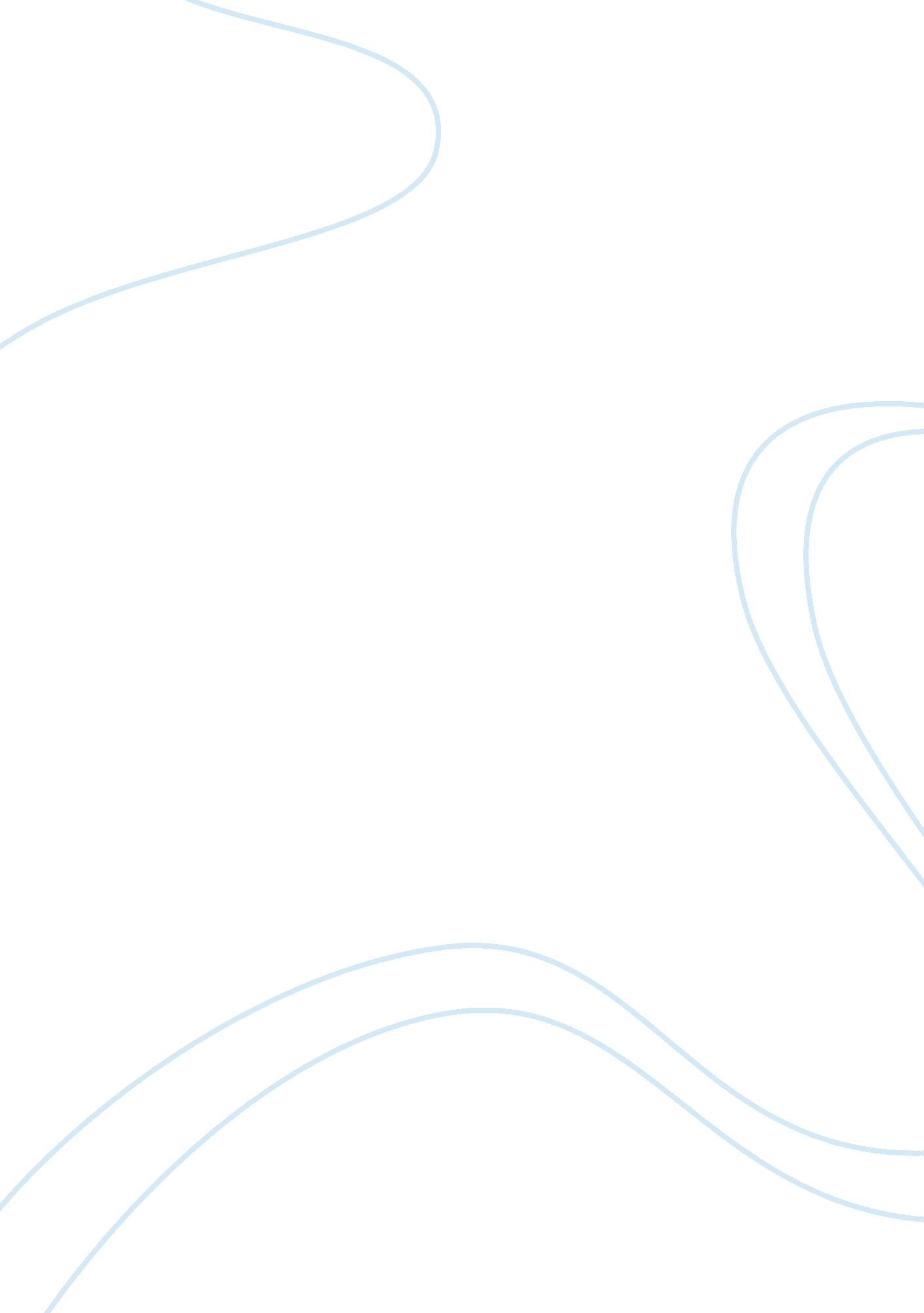 Martin luthers ideology and life factsReligion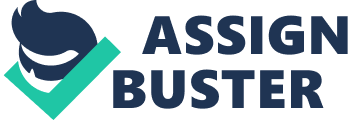 
The selling of indulgences was an act of paying to the Church for the forgiveness of sin. With the approval from the Pope, pardoners journeyed throughout Europe, making a lucrative profit by selling Indulgences. In addition, the Pope did not allow the Bible to be translated. Luther found it unfair because the common people could not read Latin. It was unfair because the people had to believe whatever the priest told them. Luther believed that people should be able to enjoy the freedom of reading the Bible on their own and in their own language. 
Martin Luther knew that the Church lost sight of fundamental truths. The Protestant Reformation was a struggle to change the ways of the Roman Catholic Church and to unshackle the people from ruthless leaders who hungered after the expansion of their domination at the expense of the Church. As a result, in summary, Luther’s actions brought more liberty of Christian belief and ways. It was the start of the termination of papal dominion. They no longer had the authority to order both religious doctrine and political rulings. It indicated the breaking loose of people from suffering under the dictatorship of the priesthood in the Medieval Ages. 